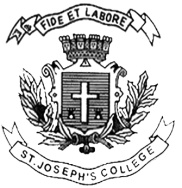 ST. JOSEPH’S COLLEGE (AUTONOMOUS), BANGALORE-27BVOC (FILMMAKING AND ANIMATION) - IVSEMESTERSEMESTER EXAMINATION: APRIL 2019VO 4316: Basics of SoundTime – 2½ hrs								Max Marks - 70This paper contains ONE printed page and TWO partsExplain any FOUR of the following topics in about 150 words each.         (4X5 = 20)ADR and DubbingDiegetic and Non-Diegetic SoundFoleys and SFXClose and Accent MikingUnilateral and Bilateral recordingsAnswer any FIVE of the following questions in about 300 words each.    (5X10=50)Examine behaviour of sound in enclosed space.How do sound effects, music and spoken words help to shape a film. Explain with suitable examples.What is the importance of sound in films? Discuss the fundamental techniques of sound design for films. Discuss the different types of audio file formats. Explain sound editing using multi-track recording.What are the differences between documentary film sound and feature film sound? Elucidate with examples.What are the different types of microphones widely used in audio production? Explain their characteristics.									VO4316_A_19